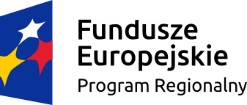 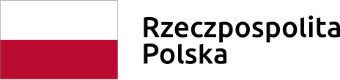 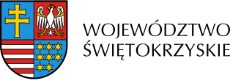 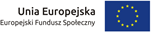 Tytuł projektu „Akademia nowych kwalifikacji” Nr umowy RPSW.08.05.03-26-0064/19-00Nazwa Beneficjenta Akademia Zdrowia Izabela ŁajsKwartalny Harmonogram    doradztwa zawodowegoData realizacji szkolenia poradnictwaPrzedmiot/TematGodziny realizacjiLiczba godzin doradztwaLiczba osób                w danym dniu09.11.2020Doradztwo /       poradnictwo zawodowe15:00 – 17:002130.11.2021Doradztwo /       poradnictwo zawodowe10:00 – 18:0084